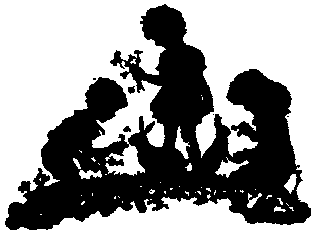 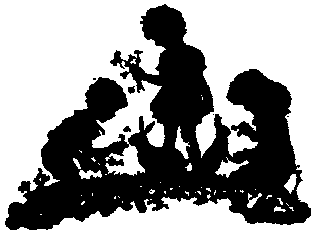 I hereby give my consent for the medicine(s) prescribed by my doctor to be administered to my child by a member of Cherubs and Imps staff in accordance with the details above.It is my responsibility to ask for and retrieve the medication at the end of my child’s session.Signed	……………………………………………. (Parent/guardian) Date              ………………………………Parent/guardian name …………………………………………….Parents/guardians remain responsible and accountable for any medicine administered on their behalf.Under no circumstances will members of staff administer medication against the will of a childChilds Name  RoomDate of birth   Reason for medication  Name of medication  (including brand if non-prescription)  Exact dosage required  (checked against instructions on medication)  Any specific  requirements (e.g. before/after food)  Date of medication required (or dates if multiple) Date of medication required (or dates if multiple) Date of medication required (or dates if multiple) Date of medication required (or dates if multiple) Date of medication required (or dates if multiple) MonTuesWedThursFriTime(s) of medication required Time(s) of medication required Time(s) of medication required Time(s) of medication required Time(s) of medication required MonTuesWedThursFriTime(s) medication was administered by Time(s) medication was administered by Time(s) medication was administered by Time(s) medication was administered by Time(s) medication was administered by MonTuesWedThursFriWitnessed by (Cherubs & Imps staff memberWitnessed by (Cherubs & Imps staff memberWitnessed by (Cherubs & Imps staff memberWitnessed by (Cherubs & Imps staff memberWitnessed by (Cherubs & Imps staff memberAcknowledged by (parent / guardian)Acknowledged by (parent / guardian)Acknowledged by (parent / guardian)Acknowledged by (parent / guardian)Acknowledged by (parent / guardian)